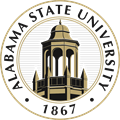 Alabama State University Board of Trustees Meeting Summary Minutes Dunn-Oliver Acadome February 5, 20211:00 PMCall to OrderThe meeting was called to order by President Hudson.InvocationThe invocation was provided by President Pro Tem Hunter.Pledge of AllegianceThe Pledge was recited in unison.  Establishment of a QuorumThe roll call vote was taken by President Ross and a quorum was established.  Approval of AgendaA motion was made by Trustee Gore and seconded by Trustee Madison to approve the agenda as presented.  A roll call vote was taken, and the motion was approved. Approval of MinutesA motion was made by Trustee Madison and seconded by Trustee Fleming to approve the minutes of the November 30, 2020.  The roll call vote was taken, and the motion was approved.  President’s Report The President provided a report that focused on updates on four areas, Campus Health/Safety, University Accreditation, Financial and On-going Priorities.  Committee ReportsExecutive CommitteePresident Hudson introduced the action item of the Organizational Chart as approved by the Executive Committee.  Trustee Madison made a motion to approve the organizational chart as presented, and it was seconded by Trustee Bracy.  A roll call vote was taken, and the motion was approved.  Academic Affairs CommitteeTrustee McCord reported that the committee met but did not have any action items.  She provided an update regarding the Academic Affairs and the recommendation to defer the adoption of the academic calendar to the President.  The calendar will be provided to the Board in the spring semester prior to implementation of the calendar for review.    Finance CommitteeTrustee Bracy introduced the committee’s action item. He thanked the University and committee for the work to make this long overdue raise progress to this point.  A motion was made by Trustee Bracy and was seconded by President Pro Tem Hunter to approve the FY21 two percent employee raise as presented.  Trustee Hardaway asked if the action being taken included future actions regarding raises would be brought before the Board prior to being given.  Trustee Bracy shared that the action taken by the committee made the raise retroactive to the date given.  President Pro Tem Hunter shared that this would be included in the bylaws.  A roll call vote was taken, and the motion was approved.  Audit CommitteeTrustee McKenzie reported that the committee met but did not have any action items. Property CommitteeTrustee Gore reported that the committee did not meet due to a lack of a quorum but shared that an item still needed to come before the Board for action.  President Hudson shared that items that had not gone before a committee are listed under “Other Business and would be taken up during that portion of the agenda.    Development CommitteePresident Pro Tem Hunter reported that the committee met but did not have any action items.  Governance CommitteePresident Pro Tem Hunter reported that the committee had two action items. Survey Policy – President Pro Tem Hunter introduced the policy.  Trustee Gore made a motion to approve the policy as presented, and it was seconded by Trustee McKenzie.  A roll call vote was taken, and the motion was approved.  Mission Statement - President Pro Tem Hunter introduced the mission statement and made a motion to approve the policy as presented.  It was seconded by Trustee McKenzie.  A roll call vote was taken, and the motion was approved.  Student AffairsPresident Hudson reported that the committee met but did not have any action items. Athletic Committee	Trustee Madison reported that the committee met but did not have any action items but 	provided some departmental updates.IX. 	Faculty Senate Dr. Douglas Stroud made the report for the Faculty Senate. X.  	Non-Instructional Staff Council Mr. Marion Brock made the report for the Non-Instructional Staff Council.  XI. 	Student Affairs 		The SGA provided a report during the Student Affairs Committee meeting.  President     Hudson gave kind words regarding the work of the SGA and SGA President.  XII.       Other BusinessPresident Hudson shared that two items had been placed on the agenda under “Other Business as they had did come through a committee or meet the 10-day rule, but both are critical to the University.  President Ross provided an overview and explanation of the two agenda items and asked for the Board indulgence regarding the items. President Hudson shared the passing of Vice President Dotson’s mother and asked that the be kept in prayer. Mr. Hooper provided an overview of the bus lease process, selected vendor and agreement.  He highlighted the savings the University would have due to the new agreement.    Trustee Gore made a motion to suspend the 10-day rule to take action on the bus lease and ERPA service agreement, and it was seconded by President Pro Tem Hunter.  A roll call vote was taken, and the motion was approved. He asked if there was additional business to come before the Board.  	1.  ERPA Analyst Managed Services and Hosting Agreement	President Hudson opened the discussion of the agreement.  Trustees were provided an 	opportunity to ask questions and have them answered by the administration. Question 	were raised by Trustees Hardaway and McKenzie that included contracts dates, 	definition of terms and the timing for the renewal.   	Trustee Gore made a motion to approve the contract as presented, and it was seconded 	by Trustee Hardaway.  A roll call vote was taken, and the motion was approved. 	2.   Bus Lease Agreement 	President Hudson opened the discussion of the agreement.  Trustee Madison asked if the 	agreement had a mileage stipulation.  Mr. Hopper shared that it did not to his knowledge 	and then shared photos of the buses.  Trustee Hardaway asked about the purchase option 	at the end of the contract. Mr. Hopper shared that that should be reviewed at the end of 	the contract based on circumstances at the time. Trustee McKenzie asked when the 	current contract expires, and Mr. Hopper shared that it has expired. 	Trustee Gore made a motion to approve the agreement as presented, and it was seconded 	by Trustee McKenzie. A roll call vote was taken, and the motion was approved. 	President Ross thanked the Board of Trustees for the opportunity to get these items approved. 	President Prop Tem Hunter expressed her thanked the administration for working to have 	ASU as a vaccination site.  President Ross acknowledge the comments about Trustee Whitt 	being shared by the Founders Day speaker Woody McCorvey during his speech.  Trustee 	Whitt shared the admiration he feels for his classmate, friend and colleague.  President Hudson 	talked about all the wonderful things going on at ASU and shared kudos with the 	administration and Board. XIII.       AdjournmentA motion was made by Trustee McKenzie and seconded by President Pro Tem Hunter to recess the meeting at the call of the President.  A roll call vote was taken, and the motion was approved.  The meeting was adjourned.  PresentAbsentHudsonXHunterXBarnettXBracyXFlemingXGoreXHardawayXLumzyMadisonXMcCord  XMcKenzieXMeansWareXWhittX YesNoAbstainHudsonXHunterXBarnettXBracyXFlemingXGoreXHardawayXLumzyMadisonXMcCordMcKenzieXMeansXWareXWhittYesNoAbstainHudsonXHunterXBarnettXBracyXFlemingXGoreXHardawayXLumzyMadisonXMcCordMcKenzieXMeansXWareXWhittYesNoAbstainHudsonXHunterXBarnettXBracyXFlemingXGoreXHardawayXLumzyMadisonXMcCordMcKenzieXMeansXWareXWhittYesNoAbstainHudsonXHunterXBarnettXBracyXFlemingXGoreXHardawayXLumzyMadisonXMcCordMcKenzieXMeansXWareXWhittYesNoAbstainHudsonXHunterXBarnettXBracyXFlemingXGoreXHardawayXLumzyMadisonXMcCordMcKenzieXMeansXWareXWhittYesNoAbstainHudsonXHunterXBarnettXBracyXFlemingXGoreXHardawayXLumzyMadisonXMcCordMcKenzieXMeansXWareXWhittYesNoAbstainHudsonXHunterXBarnettXBracyXFlemingXGoreXHardawayXLumzyMadisonXMcCordMcKenzieXMeansXWareXWhittYesNoAbstainHudsonXHunterXBarnettXBracyXFlemingXGoreXHardawayXLumzyMadisonXMcCordMcKenzieXMeansXWareXWhittYesNoAbstainHudsonXHunterXBarnettXBracyXFlemingXGoreXHardawayXLumzyMadisonXMcCordMcKenzieXMeansXWareXWhittYesNoAbstainHudsonXHunterXBarnettXBracyXFlemingXGoreXHardawayXLumzyMadisonXMcCordMcKenzieXMeansXWareXWhitt